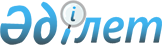 Об утверждении государственного образовательного заказа на 2016-2017 учебный годПостановление акимата Акмолинской области от 31 августа 2016 года № А-10/426. Зарегистрировано Департаментом юстиции Акмолинской области 29 сентября 2016 года № 5549      Примечание РЦПИ.
В тексте документа сохранена пунктуация и орфография оригинала.

      В соответствии с подпунктом 8) пункта 2 статьи 6 Закона Республики Казахстан от 27 июля 2007 года "Об образовании", акимат Акмолинской области ПОСТАНОВЛЯЕТ:

      1. Утвердить государственный образовательный заказ на 2016-2017 учебный год за счет республиканского бюджета на подготовку специалистов с техническим и профессиональным, послесредним образованием согласно приложению 1 к настоящему постановлению.

      2. Утвердить государственный образовательный заказ на 2016-2017 учебный год за счет местного бюджета на подготовку специалистов с техническим и профессиональным, послесредним образованием согласно приложению 2 к настоящему постановлению.

      3. Контроль за исполнением настоящего постановления возложить на заместителя акима Акмолинской области Нуркенова Н.Ж.

      4. Настоящее постановление акимата области вступает в силу со дня государственной регистрации в Департаменте юстиции Акмолинской области и вводится в действие со дня официального опубликования.

 Государственный образовательный заказ на 2016-2017 учебный год за счет республиканского бюджета на подготовку специалистов с техническим и профессиональным, послесредним образованием      Расшифровка аббревиатур:

      КГУ – коммунальное государственное учреждение;

      ГККП – государственное коммунальное казенное предприятие.

 Государственный образовательный заказ на 2016-2017 учебный год за счет местного бюджета на подготовку специалистов с техническим и профессиональным, послесредним образованием      продолжение таблицы:

      Расшифровка аббревиатур:

      КГУ – коммунальное государственное учреждение;

      ГККП – государственное коммунальное казенное предприятие.


					© 2012. РГП на ПХВ «Институт законодательства и правовой информации Республики Казахстан» Министерства юстиции Республики Казахстан
				
      Аким области

С.Кулагин
Приложение 1
к постановлению акимата
Акмолинской области
от 31 августа 2016 года
№ А-10/426Наименование учебного заведения


Наименование специальности


Наименование квалификации


всего


На базе 11 классов


с государственным языком обучения

с русским языком обучения

1.

КГУ "Агротехнический колледж № 5 аул Бозайгыр Шортандинского района" управления образования Акмолинской области

1504000 Фермерское хозяйство (по профилю)

1504062 Тракторист-машинист сельскохозяйственного производства

25

25

0

1.

КГУ "Агротехнический колледж № 5 аул Бозайгыр Шортандинского района" управления образования Акмолинской области

0508000 Организация питания

0508012 Повар

25

25

0

2.

КГУ "Строительно-технический колледж № 2, город Степногорск" управления образования Акмолинской области

1114000 Сварочное дело

1114042 Электрогазосварщик

25

0

25

3.

ГККП "Сельскохозяйственный колледж, село Катарколь, Бурабайского района" при управлении образования Акмолинской области

1513000 Ветеринария

1513063 Ветеринарный техник

25

25

0

4.

КГУ "Агротехнический колледж № 9" село Новоишимка Целиноградский района" управления образования Акмолинской области

 

0508000 Организация питания

0508012 Повар

25

25

0

5.

КГУ "Агротехнический колледж № 11" город Атбасар Атбасарского района" управления образования Акмолинской области

1504000 Фермерское хозяйство 

(по профилю)

1504062 Тракторист-машинист сельскохозяйственного производства

25

25

0

5.

КГУ "Агротехнический колледж № 11" город Атбасар Атбасарского района" управления образования Акмолинской области

0508000 Организация питания

0508012 Повар

45

45

0

ИТОГО:

195

170

25

Приложение 2
к постановлению акимата
Акмолинской области
от 31 августа 2016 года
№ А-10/426№


Наименование учебного заведения


Код


Наименование специальности


Квалификация


1

2

3

4

5

1

КГУ "Агротехнический колледж № 1 село Коргалжын Коргалжынского района" управления образования Акмолинской области

1504000

Фермерское хозяйство

1504062 Тракторист- машинист сельскохозяйственного производства

1

КГУ "Агротехнический колледж № 1 село Коргалжын Коргалжынского района" управления образования Акмолинской области

ИТОГО:

2

КГУ "Агротехнический колледж № 2 село Каменка, Сандыктауский район" управления образования

0508000

Организация питания

0508012 Повар 0508022 Кондитер

2

КГУ "Агротехнический колледж № 2 село Каменка, Сандыктауский район" управления образования

1504000

Фермерское хозяйство

1504062 Тракторист-машинист сельскохозяйственного производства 1504082 Водитель автомобиля

2

КГУ "Агротехнический колледж № 2 село Каменка, Сандыктауский район" управления образования

ИТОГО:

3

КГУ "Агротехнический колледж № 3, село Красный Яр, город Кокшетау" управления образования Акмолинской области

0508000

Организация питания

0508012 Повар 0508022 Кондитер 0508032 Калькулятор

3

КГУ "Агротехнический колледж № 3, село Красный Яр, город Кокшетау" управления образования Акмолинской области

1501000

Техническое обслуживание и ремонт сельскохозяйственной техники

1501012 Тракторист-машинист сельскохозяйственного производства 0501022 Мастер по эксплуатации и ремонту машин и механизмов

3

КГУ "Агротехнический колледж № 3, село Красный Яр, город Кокшетау" управления образования Акмолинской области

1504000

Фермерское хозяйство (по профилю)

1504012 Бухгалтер 1504032 Плодоовощевод 1504042 Повар 1211032 Швея

3

КГУ "Агротехнический колледж № 3, село Красный Яр, город Кокшетау" управления образования Акмолинской области

1504000

Фермерское хозяйство (по профилю)

1504062 Тракторист-машинист сельскохозяйственного производства 1504072 Наладчик сельскохозяйственных машин и тракторов 1504102 Слесарь-ремонтник 1504082 Водитель автомобиля 

3

КГУ "Агротехнический колледж № 3, село Красный Яр, город Кокшетау" управления образования Акмолинской области

ВСЕГО:

3

ЕЦ-166/25

0508000

Организация питания

0508012 Повар 

3

ЕЦ-166/25

1211000

Швейное производство и моделирование одежды 

1211062 Портной

3

ЕЦ-166/25

1401000

Строительство эксплуатация зданий и сооружений

1401012 Каменщик 1401042 Штукатур 1401052 Маляр

3

ЕЦ-166/25

1403000

Монтаж и эксплуатация внутренних санитарно-технических устройств, вентиляции и инженерных систем

1403082 Электрогазосварщик

3

ЕЦ-166/25

1501000

Техническое обслуживание и ремонт сельскохозяйственной техники

1501022 Мастер по эксплуатации и ремонту машин и механизмов 

3

ЕЦ-166/25

ВСЕГО:

3

ЕЦ-166/25

ИТОГО:

4

КГУ "Агротехнический колледж № 4, поселок Аршалы, Аршалынский район" управления образования Акмолинской области

0508000

Организация питания

0508012 Повар 0508022 Кондитер 0508032 Калькулятор

4

КГУ "Агротехнический колледж № 4, поселок Аршалы, Аршалынский район" управления образования Акмолинской области

0508000

Организация питания

0508042 Официант 0508052 Бармен 0508072 Метрдотель

4

КГУ "Агротехнический колледж № 4, поселок Аршалы, Аршалынский район" управления образования Акмолинской области

1504000

Фермерское хозяйство

1504062 Тракторист – машинист сельскохозяйственногопроизводства

4

КГУ "Агротехнический колледж № 4, поселок Аршалы, Аршалынский район" управления образования Акмолинской области

1114000

Сварочное дело

1114012 Сварщик (всех наименований)

4

КГУ "Агротехнический колледж № 4, поселок Аршалы, Аршалынский район" управления образования Акмолинской области

ВСЕГО:

4

ЕЦ-166/5

1109000

Токарное дело и металлообработка

1109012 Токарь

4

ЕЦ-166/5

1114000

Сварочное дело

1114042 Электрогазосварщик

4

ЕЦ-166/5

1401000

Строительство и эксплуатация зданий и сооружений

1401012 Каменщик

4

ЕЦ-166/5

1403000

Монтаж и эксплуатация внутренних санитарно – технических устройств, вентиляции и инженерных систем

1403012 Слесарь-сантехник

4

ЕЦ-166/5

ВСЕГО:

4

ЕЦ-166/5

ИТОГО:

5

КГУ "Агротехнический колледж № 5 аул Бозайгыр Шортандинского района" управления образования 

0508000

Организация и питания

0508012 Повар

5

КГУ "Агротехнический колледж № 5 аул Бозайгыр Шортандинского района" управления образования 

1504000

Фермерское хозяйство

1504062 Тракторист-машинист сельскохозяйственного производства

5

КГУ "Агротехнический колледж № 5 аул Бозайгыр Шортандинского района" управления образования 

ИТОГО:

6

КГУ "Агротехнический колледж № 6 село Астраханка Астраханкого района" управления образования

1504000

Фермерское хозяйство

1504042 Повар 1504032 Плодоовощевод

6

КГУ "Агротехнический колледж № 6 село Астраханка Астраханкого района" управления образования

1504000

Фермерское хозяйство

1504062 Тракторист–машинист сельскохозяйственного производства 1504082 Водитель автомобиля 

6

КГУ "Агротехнический колледж № 6 село Астраханка Астраханкого района" управления образования

ИТОГО:

7

КГУ "Агротехнический колледж № 7, город Есиль, Есильский район" управления образования Акмолинской области

0508000

Организация питания

0508012 Повар

7

КГУ "Агротехнический колледж № 7, город Есиль, Есильский район" управления образования Акмолинской области

1114000

Сварочное дело (по видам)

1114042 Электрогазосварщик

7

КГУ "Агротехнический колледж № 7, город Есиль, Есильский район" управления образования Акмолинской области

1504000

Фермерское хозяйство (по профилю)

1504062 Тракторист-машинист сельскохозяйственного производства
1504082 Водитель автомобиля

7

КГУ "Агротехнический колледж № 7, город Есиль, Есильский район" управления образования Акмолинской области

1504012 Бухгалтер 1504032 Плодоовощевод

7

КГУ "Агротехнический колледж № 7, город Есиль, Есильский район" управления образования Акмолинской области

ВСЕГО:

7

ЕЦ- 166/26

1211000

Швейное производство и моделирование одежды

1211062 Портной

7

ЕЦ- 166/26

1403000

Монтаж и эксплуатация внутренних санитарно-технических устройств, вентиляции и инженерных систем (по видам)

1403082 Электрогазосварщик

7

ЕЦ- 166/26

1504000

Фермерское хозяйство (по профилю) 

1504042 Повар

7

ЕЦ- 166/26

ВСЕГО:

7

ЕЦ- 166/26

ИТОГО:

8

КГУ "Агротехнический колледж № 8" город Ерейментау управления образования Акмолинской области

1201000

Техническое обслуживание, ремонт и эксплуатация автомобильного транспорта

1201072 Слесарь по ремонту автомобилей

8

КГУ "Агротехнический колледж № 8" город Ерейментау управления образования Акмолинской области

0508000

Организация питания

0508012 Повар

8

КГУ "Агротехнический колледж № 8" город Ерейментау управления образования Акмолинской области

1401000

Строительство и эксплуатация зданий и сооружений

1401012 Каменщик

8

КГУ "Агротехнический колледж № 8" город Ерейментау управления образования Акмолинской области

1504000

Фермерское хозяйство

1504113 Фермер

8

КГУ "Агротехнический колледж № 8" город Ерейментау управления образования Акмолинской области

ИТОГО:

9

КГУ "Агротехнический колледж № 9" поселок Новоишимка Целиноградского района" управления образования Акмолинской области

 

0508000

Организация питания

0508012 Повар

9

КГУ "Агротехнический колледж № 9" поселок Новоишимка Целиноградского района" управления образования Акмолинской области

 

1504000

Фермерское хозяйство 

1504062 Тракторист-машинист сельскохозяйственного производства

9

КГУ "Агротехнический колледж № 9" поселок Новоишимка Целиноградского района" управления образования Акмолинской области

 

ИТОГО:

10

КГУ "Агротехнический колледж №10 город Акколь Аккольского района" управления образования Акмолинской области

0508000

Организация питания

0508012 Повар 0508052 Бармен

10

КГУ "Агротехнический колледж №10 город Акколь Аккольского района" управления образования Акмолинской области

0508000

Организация питания

0508063 Менеджер по сервису

10

КГУ "Агротехнический колледж №10 город Акколь Аккольского района" управления образования Акмолинской области

111 4000

Сварочное дело

1114012 Сварщик (всех наименований) 1114042 Электрогазосварщик

10

КГУ "Агротехнический колледж №10 город Акколь Аккольского района" управления образования Акмолинской области

1504000

Фермерское хозяйство

1504062 Тракторист- машинист сельскохозяйственного производства 1504082 Водитель автомобиля

10

КГУ "Агротехнический колледж №10 город Акколь Аккольского района" управления образования Акмолинской области

ИТОГО:

11

КГУ "Агротехнический колледж №11" город Атбасар Атбасарского района" управления образования Акмолинской области

050800

Организация питания

0508012 Повар

11

КГУ "Агротехнический колледж №11" город Атбасар Атбасарского района" управления образования Акмолинской области

050800

Организация питания

0508022 Кондитер

11

КГУ "Агротехнический колледж №11" город Атбасар Атбасарского района" управления образования Акмолинской области

1403000

Монтаж и эксплуатация внутренних санитарно-технических устройств, вентиляции и инженерных систем (по видам)

1403082 Электрогазосварщик

11

КГУ "Агротехнический колледж №11" город Атбасар Атбасарского района" управления образования Акмолинской области

1504000

Фермерское хозяйство

1504062 Тракторист – машинист сельскохозяйственного производства

11

КГУ "Агротехнический колледж №11" город Атбасар Атбасарского района" управления образования Акмолинской области

ИТОГО:

12

КГУ "Сервисно-технический колледж № 1, город Кокшетау" управления образования Акмолинской области

0506000

Парикмахерское искусство и декоративная косметика

0506012 Парикмахер – модельер

12

КГУ "Сервисно-технический колледж № 1, город Кокшетау" управления образования Акмолинской области

0510000

Делопроизводство и архивоведение

0510012 Секретарь– референт

12

КГУ "Сервисно-технический колледж № 1, город Кокшетау" управления образования Акмолинской области

1201000

Техническое обслуживание, ремонт и эксплуатация автомобильного транспорта.

1201092 Мастер по ремонту транспорта, водитель

12

КГУ "Сервисно-технический колледж № 1, город Кокшетау" управления образования Акмолинской области

1201000

Техническое обслуживание, ремонт и эксплуатация автомобильного транспорта.

1201062 Электрик по ремонту автомобильного электрооборудования

12

КГУ "Сервисно-технический колледж № 1, город Кокшетау" управления образования Акмолинской области

1211000

Швейное производство и моделирование одежды.

1211062 Портной

12

КГУ "Сервисно-технический колледж № 1, город Кокшетау" управления образования Акмолинской области

1211000

Швейное производство и моделирование одежды.

1211032 Швея

12

КГУ "Сервисно-технический колледж № 1, город Кокшетау" управления образования Акмолинской области

1403000

Монтаж и эксплуатация внутренних санитарно - технических устройств, вентиляции и инженерных систем.

1403072 Электромонтажник-наладчик

12

КГУ "Сервисно-технический колледж № 1, город Кокшетау" управления образования Акмолинской области

1403000

Монтаж и эксплуатация внутренних санитарно - технических устройств, вентиляции и инженерных систем.

1403082 Электрогазосварщик

12

КГУ "Сервисно-технический колледж № 1, город Кокшетау" управления образования Акмолинской области

ИТОГО:

13

КГУ "Строительно-технический колледж №1, город Кокшетау" управления образования Акмолинской области

0413000 

Декоративно-прикладное искусство и народные промыслы (по профилю)

0413012 Изготовитель художественных изделий из дерева

13

КГУ "Строительно-технический колледж №1, город Кокшетау" управления образования Акмолинской области

0502000

Обслуживание и ремонт телекоммуникационного оборудования и бытовой техники

0502012 Радиомеханик по ремонту и обслуживанию аппаратуры (радио-, теле-, аудио-, видео-)

13

КГУ "Строительно-технический колледж №1, город Кокшетау" управления образования Акмолинской области

0508000

Организация питания

0508012 Повар 0508022 Кондитер

13

КГУ "Строительно-технический колледж №1, город Кокшетау" управления образования Акмолинской области

0910000

Электрическое и электромеханическое оборудование (по видам)

0910032 Электромонтажник по освещению и осветительным сетям

13

КГУ "Строительно-технический колледж №1, город Кокшетау" управления образования Акмолинской области

1401000

Строительство и эксплуатация зданий и сооружений

1401012 Каменщик

13

КГУ "Строительно-технический колледж №1, город Кокшетау" управления образования Акмолинской области

1401000

Строительство и эксплуатация зданий и сооружений

1401042 Штукатур 1401052 Маляр 

13

КГУ "Строительно-технический колледж №1, город Кокшетау" управления образования Акмолинской области

1403000

Монтаж и эксплуатация внутренних санитарно-технических устройств, вентиляции и инженерных систем (по видам)

1403082 Электрогазосварщик

13

КГУ "Строительно-технический колледж №1, город Кокшетау" управления образования Акмолинской области

ИТОГО:

14

КГУ "Строительно-технический колледж №2, город Степногорск" управления образования Акмолинской области

1401000

Строительство и эксплуатация зданий и сооружений

1401242 Мастер широкого профиля

14

КГУ "Строительно-технический колледж №2, город Степногорск" управления образования Акмолинской области

1402000

Техническая эксплуатация дорожно-строительных машин

1402162 Машинист крана автомобильного

14

КГУ "Строительно-технический колледж №2, город Степногорск" управления образования Акмолинской области

1402000

Техническая эксплуатация дорожно-строительных машин

1402102 Машинист экскаватора одноковшового

14

КГУ "Строительно-технический колледж №2, город Степногорск" управления образования Акмолинской области

ИТОГО:

15

КГУ "Индустриально-технический коллдж №1, город Атбасар, Атбасарский район" управления образования Акмолинской области

0510000

Делопроизводство и архивоведения (по отраслям)

0510012 Секретарь-референт

15

КГУ "Индустриально-технический коллдж №1, город Атбасар, Атбасарский район" управления образования Акмолинской области

1109000

Токарное дело и металлообработка (по видам)

1109012 Токарь

15

КГУ "Индустриально-технический коллдж №1, город Атбасар, Атбасарский район" управления образования Акмолинской области

1115000

Электромеханическое оборудование в промышленности (по видам)

1115042 Электромонтер по ремонту и обслуживанию электрооборудования

15

КГУ "Индустриально-технический коллдж №1, город Атбасар, Атбасарский район" управления образования Акмолинской области

1201000

Техническое обслуживание, ремонт и эксплуатаций автомобильного транспорта 

1201072 Слесарь по ремонту автомобилей 

15

КГУ "Индустриально-технический коллдж №1, город Атбасар, Атбасарский район" управления образования Акмолинской области

1211000

Швейное производство и моделирование одежды 

1211072 Модельер-закройщик

15

КГУ "Индустриально-технический коллдж №1, город Атбасар, Атбасарский район" управления образования Акмолинской области

1401000

Строительство и экплуатация зданий и сооружений

1401213 Техник-строитель

15

КГУ "Индустриально-технический коллдж №1, город Атбасар, Атбасарский район" управления образования Акмолинской области

ВСЕГО:

15

ЕЦ-166/4

1109000

Токарное дело и металлоообработка ( по видам)

1109012 Токарь

15

ЕЦ-166/4

1201000

Техническое обслуживание, ремонт и эксплуатация автомобильного транспорта

1201072 Слесарь по ремонту атомобилей

15

ЕЦ-166/4

1211000

Швейное производство и моделирование одежды 

1211062 Портной 

15

ЕЦ-166/4

1403000

Монтаж и эксплуатация внутренних санитарно-технических устройств, вентиляции и инженерных систем

1403082 Электрогазосварщик

15

ЕЦ-166/4

1504000

Фермерское хозяйство ( по профилю)

1504092 Электромонтер по обслуживанию электрооборудованию

15

ЕЦ-166/4

ВСЕГО: 

15

ЕЦ-166/4

ИТОГО:

16

КГУ "Индустриально- технический колледж №2, город Степногорск" управления образования Акмолинской области

0402000 

Дизайн (по профилю)

0402013 Дизайнер

16

КГУ "Индустриально- технический колледж №2, город Степногорск" управления образования Акмолинской области

0403000

Социально-культурная деятельность и народное художественное творчество (по профилю)

0403013 Педагог-организатор

16

КГУ "Индустриально- технический колледж №2, город Степногорск" управления образования Акмолинской области

0508000

Организация питания

0508012 Повар 0508022 Кондитер

16

КГУ "Индустриально- технический колледж №2, город Степногорск" управления образования Акмолинской области

1014000

Технология машиностроения (по видам)

1014013 Техник-технолог

16

КГУ "Индустриально- технический колледж №2, город Степногорск" управления образования Акмолинской области

1115000

Электромеханическое оборудование в промышленности (по видам)

1115042 Электромонтер по ремонту и обслуживанию электрооборудования

16

КГУ "Индустриально- технический колледж №2, город Степногорск" управления образования Акмолинской области

1304000

Вычислительная техника и программное обеспечение (по видам)

1304012 Оператор электронно-вычислительных машин

16

КГУ "Индустриально- технический колледж №2, город Степногорск" управления образования Акмолинской области

ВСЕГО:

16

ЕЦ-166/18

1109000

Токарное дело и металлообработка (по видам)

1109012 Токарь

16

ЕЦ-166/18

1201000

Техническое обслуживание, ремонт и эксплуатация автомобильного транспорта

1201072 Слесарь по ремонту автомобилей

16

ЕЦ-166/18

1403000

Монтаж и эксплуатация внутренних санитарно-технических устройств, вентиляции и инженерных систем (по видам)

1403082 Электрогазосварщик

16

ЕЦ-166/18

1115000

Электромеханическое оборудование в промышленности (по видам)

1115042 Электромонтер по ремонту и обслуживанию электрооборудования

16

ЕЦ-166/18

ВСЕГО:

16

ЕЦ-166/18

ИТОГО:

17

КГУ "Колледж индустрии туризма и сервиса, город Щучинск" управления образования Акмолинской области

0416000

Архитектура

0416012 Исполнитель художественно - оформительских работ 

17

КГУ "Колледж индустрии туризма и сервиса, город Щучинск" управления образования Акмолинской области

0502000

Обслуживание и ремонт телекоммуникационного оборудования и бытовой техники (по отраслям)

0502022 Радиомеханик по ремонту и обслуживанию радиоэлектронного оборудования (радио -теле,-аудио,- видео)

17

КГУ "Колледж индустрии туризма и сервиса, город Щучинск" управления образования Акмолинской области

0507000

Организация обслуживания гостиничных хозяйств

0507053 Администратор

17

КГУ "Колледж индустрии туризма и сервиса, город Щучинск" управления образования Акмолинской области

0508000

Организация питания

0508012 Повар

17

КГУ "Колледж индустрии туризма и сервиса, город Щучинск" управления образования Акмолинской области

0508000

Организация питания

0508063 Менеджер по сервису

17

КГУ "Колледж индустрии туризма и сервиса, город Щучинск" управления образования Акмолинской области

0511000

Туризм (по отраслям)

0511022 Экскурсовод 

17

КГУ "Колледж индустрии туризма и сервиса, город Щучинск" управления образования Акмолинской области

ИТОГО:

18

ГККП "Колледж Агробизнеса, село Чаглинка Зерендинского района" управления образования Акмолинской области

0508000

Организация питания

0508012 Повар 

18

ГККП "Колледж Агробизнеса, село Чаглинка Зерендинского района" управления образования Акмолинской области

0902000

Электроснабжение (по отраслям)

0902033 Техник-электрик

18

ГККП "Колледж Агробизнеса, село Чаглинка Зерендинского района" управления образования Акмолинской области

1114000

Сварочное дело (по видам)

1114042 Электрогазосварщик

18

ГККП "Колледж Агробизнеса, село Чаглинка Зерендинского района" управления образования Акмолинской области

1216000

Элеваторное, мукомольное, крупяное и комбикормовое производство

1216063 Техник-технолог

18

ГККП "Колледж Агробизнеса, село Чаглинка Зерендинского района" управления образования Акмолинской области

1502000

Агрономия

1502043 Агроном по защите растений

18

ГККП "Колледж Агробизнеса, село Чаглинка Зерендинского района" управления образования Акмолинской области

1504000

Фермерское хозяйство (по профилю)

1504072 Наладчик сельскохозяйственных машин и тракторов

18

ГККП "Колледж Агробизнеса, село Чаглинка Зерендинского района" управления образования Акмолинской области

1511000

Землеустройство

1511033 Техник

18

ГККП "Колледж Агробизнеса, село Чаглинка Зерендинского района" управления образования Акмолинской области

ИТОГО:

19

ГККП "Сельскохозяйственный колледж

село Катарколь" Бурабайского района при управлении образования Акмолинской области

1513000

Ветеринария

1513063 Ветеринарный техник

19

ГККП "Сельскохозяйственный колледж

село Катарколь" Бурабайского района при управлении образования Акмолинской области

1224000

Производство молочной продукции

1224063 Техник-технолог

19

ГККП "Сельскохозяйственный колледж

село Катарколь" Бурабайского района при управлении образования Акмолинской области

1114000

Сварочное дело

1114042 Электрогазосварщик

19

ГККП "Сельскохозяйственный колледж

село Катарколь" Бурабайского района при управлении образования Акмолинской области

ИТОГО:

20

ГКПП "Колледж экологии и лесного хозяйства, город Щучинск, Бурабайский район" управления образования Акмолинской области

1401000

Строительство и эксплуатация зданий и сооружений

1401213 Техник - строитель

20

ГКПП "Колледж экологии и лесного хозяйства, город Щучинск, Бурабайский район" управления образования Акмолинской области

1508000

Лесное хозяйство садово парковое и ландшафтное строительство 

1508103 Мастер по ландшафтному дизайнеру 

20

ГКПП "Колледж экологии и лесного хозяйства, город Щучинск, Бурабайский район" управления образования Акмолинской области

1508000

Лесное хозяйство садово парковое и ландшафтное строительство 

1508043 Мастер леса

20

ГКПП "Колледж экологии и лесного хозяйства, город Щучинск, Бурабайский район" управления образования Акмолинской области

1509000

Экология и природоохранная деятельнось 

1509013 Инспектор по охране и использованию недр

20

ГКПП "Колледж экологии и лесного хозяйства, город Щучинск, Бурабайский район" управления образования Акмолинской области

1510000

Механизация сельского хозяйства

1510043 Техник-механик 

20

ГКПП "Колледж экологии и лесного хозяйства, город Щучинск, Бурабайский район" управления образования Акмолинской области

1501000

"Техническое обслуживание и ремонт сельскозяйственной техники"

1501033 Мехатроник

ИТОГО:

21

ГККП "Горно- технический колледж, город Степноргорск"

0706000

Открытая разработка месторождений полезных ископаемых

0706203 Техник – технолог

21

ГККП "Горно- технический колледж, город Степноргорск"

0709000

Обогащение полезных ископаемых (рудообогащение)

0709183 Техник – технолог

21

ГККП "Горно- технический колледж, город Степноргорск"

1201000

Техническая обслуживание, ремонт и эксплуатация автомобильного транспорта

1201123 Техник – механик

21

ГККП "Горно- технический колледж, город Степноргорск"

1304000

Вычислительная техника и программное обеспечение (по видам)

1304043 Техник-программист

21

ГККП "Горно- технический колледж, город Степноргорск"

ИТОГО:

22

ГККП "Высший колледж, город Кокшетау" при управлении образования Акмолинской области

0709000

Обогащение полезных ископаемых (рудообогащение)

0709183 Техник-технолог

22

ГККП "Высший колледж, город Кокшетау" при управлении образования Акмолинской области

0713000

Геодезия и картография

0713013 Техник-геодезист

22

ГККП "Высший колледж, город Кокшетау" при управлении образования Акмолинской области

0907000

Теплотехническое оборудование и системы теплоснабжения (по видам)

0907033 Техник-теплотехник

22

ГККП "Высший колледж, город Кокшетау" при управлении образования Акмолинской области

1013000

Механообработка, контрольно-измерительные приборы и автоматика

1013073 Техник-механик

22

ГККП "Высший колледж, город Кокшетау" при управлении образования Акмолинской области

1014000

Технология машиностроения

1014084 Младший инженер-механик

22

ГККП "Высший колледж, город Кокшетау" при управлении образования Акмолинской области

1014000

Технология машиностроения

1014013 Техник-технолог

22

ГККП "Высший колледж, город Кокшетау" при управлении образования Акмолинской области

1120000

Техническое обслуживание технологических машин и оборудования (по видам)

1120043 Техник-механик

22

ГККП "Высший колледж, город Кокшетау" при управлении образования Акмолинской области

1201000

Техническое обслуживание, ремонт и эксплуатация автомобильного транспорта

1201144 Младший инженер – механик

22

ГККП "Высший колледж, город Кокшетау" при управлении образования Акмолинской области

1304000

Вычислительная техника и программное обеспечение (по видам)

1304043 Техник-программист

22

ГККП "Высший колледж, город Кокшетау" при управлении образования Акмолинской области

1305000

Информационные системы (по областям)

1305023 Техник-программист

22

ГККП "Высший колледж, город Кокшетау" при управлении образования Акмолинской области

1401000

Строительство и эксплуатация зданий и сооружений

1401274 Младший инженер-строитель

22

ГККП "Высший колледж, город Кокшетау" при управлении образования Акмолинской области

1410000

Строительство и эксплуатация автомобильных дорог и аэродромов

1410104 Младший инженер-строитель

22

ГККП "Высший колледж, город Кокшетау" при управлении образования Акмолинской области

1412000

Производство строительных изделий и конструкций

1412093 Техник-технолог

22

ГККП "Высший колледж, город Кокшетау" при управлении образования Акмолинской области

1414000

Мебельное производство (по видам)

1414063 Техник-технолог

22

ГККП "Высший колледж, город Кокшетау" при управлении образования Акмолинской области

1418000

Архитектура 

1418023 Техник-проектировщик

22

ГККП "Высший колледж, город Кокшетау" при управлении образования Акмолинской области

ИТОГО:

23

ГККП "Высший колледж, город Щучинск, Бурабайский район" при управлении образования Акмолинской области

0707000

Техническое обслуживание и ремонт горного электромеханического оборудования

0707193 Электромеханик

23

ГККП "Высший колледж, город Щучинск, Бурабайский район" при управлении образования Акмолинской области

0911000

Техническая эксплуатация, обслуживание и ремонт электрического и электромеханического оборудования

0911013 Младший инженер энергетик

23

ГККП "Высший колледж, город Щучинск, Бурабайский район" при управлении образования Акмолинской области

1112000

Эксплуатация машин и оборудования промышленности

1112043 Техник- механик

23

ГККП "Высший колледж, город Щучинск, Бурабайский район" при управлении образования Акмолинской области

1226000

Технология и организация производства продукции предприятий питания 

1226043 Техник- технолог 

23

ГККП "Высший колледж, город Щучинск, Бурабайский район" при управлении образования Акмолинской области

1304000

Вычислительная техника и программное обеспечение

1304043 Техник-программист

23

ГККП "Высший колледж, город Щучинск, Бурабайский район" при управлении образования Акмолинской области

1306000

Радиоэлектроника и связь (по видам)

1306094 Младший инженер связи

23

ГККП "Высший колледж, город Щучинск, Бурабайский район" при управлении образования Акмолинской области

ИТОГО:

24

ГККП "Педагогический колледж имени Ж. Мусина, город Кокшетау" управления образования Акмолинской области

0101000

Дошкольное воспитание и обучение

0101013 Воспитатель дошкольных организаций

24

ГККП "Педагогический колледж имени Ж. Мусина, город Кокшетау" управления образования Акмолинской области

0103000

Физическая культура и спорт

0103003 Учитель физической культуры и спорта

24

ГККП "Педагогический колледж имени Ж. Мусина, город Кокшетау" управления образования Акмолинской области

0105000

Начальное образование

0105013 Учитель начального образования 

24

ГККП "Педагогический колледж имени Ж. Мусина, город Кокшетау" управления образования Акмолинской области

0108000

Музыкальное образование

0108013 Учитель музыки в организациях дошкольного и основного среднего образования

24

ГККП "Педагогический колледж имени Ж. Мусина, город Кокшетау" управления образования Акмолинской области

0111000

Основное среднее образование

0111013 Учитель казахского языка и литературы

24

ГККП "Педагогический колледж имени Ж. Мусина, город Кокшетау" управления образования Акмолинской области

0111000

Основное среднее образование

 0111083 Учитель иностранного языка 

24

ГККП "Педагогический колледж имени Ж. Мусина, город Кокшетау" управления образования Акмолинской области

0111000

Основное среднее образование

0111093 Учитель информатики

24

ГККП "Педагогический колледж имени Ж. Мусина, город Кокшетау" управления образования Акмолинской области

ИТОГО:

25

ГККП "Педагогический колледж, город Щучинск" управления образования Акмолинской области

0101000

Дошкольное воспитание и обучение

0101013 Воспитатель дошкольных организации

25

ГККП "Педагогический колледж, город Щучинск" управления образования Акмолинской области

0103000

Физическая культура и спорт

0103023 Учитель физической культуры и спорта

25

ГККП "Педагогический колледж, город Щучинск" управления образования Акмолинской области

0105000

Начальное образование

0105013 Учитель начального образования

25

ГККП "Педагогический колледж, город Щучинск" управления образования Акмолинской области

0108000

Музыкальное образование

0108013 Учитель музыки в организациях дошкольного и основного среднего образования

25

ГККП "Педагогический колледж, город Щучинск" управления образования Акмолинской области

0111000

Основное среднее образование

0111083 Учитель иностранного языка основной школы

25

ГККП "Педагогический колледж, город Щучинск" управления образования Акмолинской области

0111000

Основное среднее образование

0111013 Учитель казахского языка и литературы

25

ГККП "Педагогический колледж, город Щучинск" управления образования Акмолинской области

ИТОГО:

26

ГККП "Музыкальный колледж имени Биржан-Сала, город Кокшетау"

0404000

Инструментальное исполнительство и музыкальное искусство эстрады

0404013 Преподаватель детской музыкальной школы, концертмейстер

26

ГККП "Музыкальный колледж имени Биржан-Сала, город Кокшетау"

0404000

Инструментальное исполнительство и музыкальное искусство эстрады

0404023 Преподаватель детской музыкальной школы, артист (руководитель) оркестра, ансамбля

26

ГККП "Музыкальный колледж имени Биржан-Сала, город Кокшетау"

0404000

Инструментальное исполнительство и музыкальное искусство эстрады

0404033 Преподаватель детской музыкальной школы, артист (руководитель) оркестра народных инструментов, ансамбля

26

ГККП "Музыкальный колледж имени Биржан-Сала, город Кокшетау"

0404000

Инструментальное исполнительство и музыкальное искусство эстрады

0404043 Преподаватель детской музыкальной школы, артист (руководитель) оркестра эстрадных инструментов 

26

ГККП "Музыкальный колледж имени Биржан-Сала, город Кокшетау"

0405000

Хоровое дирижирование

0405013 Преподаватель, хормейстер

26

ГККП "Музыкальный колледж имени Биржан-Сала, город Кокшетау"

0407000

Пение

0407013 Преподаватель детской музыкальной школы, артист академического пения, солист ансамбля

26

ГККП "Музыкальный колледж имени Биржан-Сала, город Кокшетау"

0407000

Пение

0407023 Преподаватель детской музыкальной школы, артист народного пения, с домброй

26

ГККП "Музыкальный колледж имени Биржан-Сала, город Кокшетау"

0407000

Пение

0407033 Преподаватель детской музыкальной школы, артист эстрадного пения

26

ГККП "Музыкальный колледж имени Биржан-Сала, город Кокшетау"

ИТОГО:

27

ГККП "Колледж культуры им. Акана серэ", город Кокшетау

0402000

Дизайн (по профилю)

0402013 Дизайн интерьера 0402013 Дизайн одежды 

27

ГККП "Колледж культуры им. Акана серэ", город Кокшетау

0403000

Социально-культурная деятельность и народное художественное творчество

0403013-1 Педагог-организатор досуга, руководитель танцевального коллектива

27

ГККП "Колледж культуры им. Акана серэ", город Кокшетау

0403000

Социально-культурная деятельность и народное художественное творчество

0403013-2 Педагог-организатор досуга, руководитель оркестра (ансамбля) народных инструментов

27

ГККП "Колледж культуры им. Акана серэ", город Кокшетау

0403000

Социально-культурная деятельность и народное художественное творчество

0403013-5 Педагог- организатор досуга, режиссер массовых театрализованных представлений 

27

ГККП "Колледж культуры им. Акана серэ", город Кокшетау

0403000

Социально-культурная деятельность и народное художественное творчество

0403013-7 Педагог организатор досуга, режиссер самодеятельного театрального коллектива 

27

ГККП "Колледж культуры им. Акана серэ", город Кокшетау

ИТОГО:

28

ГККП "Кокшетауский медицинский колледж" при управлении здравоохранения Акмолинской области

0301000

Лечебное дело

0301023 Акушер (ка)

28

ГККП "Кокшетауский медицинский колледж" при управлении здравоохранения Акмолинской области

0302000

Сестринское дело

0302033 Медицинская сестра общей практики

28

ГККП "Кокшетауский медицинский колледж" при управлении здравоохранения Акмолинской области

0305000

Лабораторная диагностика

0305013 Медицинский лаборант

28

ГККП "Кокшетауский медицинский колледж" при управлении здравоохранения Акмолинской области

0306000

Фармация 

0306013 Фармацевт 

28

ГККП "Кокшетауский медицинский колледж" при управлении здравоохранения Акмолинской области

ИТОГО:

29

Кокшетауский колледж "Арна"

0101000

Дошкольное воспитание и обучение

0101013 Воспитатель дошкольных организаций

29

Кокшетауский колледж "Арна"

0902000

Электроснабжение (по отраслям)

0902033 Техник-электрик

29

Кокшетауский колледж "Арна"

ИТОГО:

30

Кокшетауский гуманитарно-технический колледж, город Кокшетау

1226000

Технология и организация производства продукций предприятий питания

1226043 Техник-технолог

30

Кокшетауский гуманитарно-технический колледж, город Кокшетау

1304000

Вычислительная техника и программное обеспечение

1304043 Техник-программист

30

Кокшетауский гуманитарно-технический колледж, город Кокшетау

ИТОГО:

31

Учреждение "Многопрофильный колледж гражданской защиты", город Кокшетау

1517000

Защита в чрезвычайных ситуациях (по профилю )

1516033 Техник 

31

Учреждение "Многопрофильный колледж гражданской защиты", город Кокшетау

ИТОГО:

32

Учреждение Колледж "Мақсат", город Степногорск

0707000

Техническое обслуживание и ремонт горного электромеханического оборудования

0707193 Электромеханик

32

Учреждение Колледж "Мақсат", город Степногорск

0709000

Обогащение полезных ископаемых (рудообогащение)

0709183 Техник- технолог

32

Учреждение Колледж "Мақсат", город Степногорск

ИТОГО:

ВСЕГО:

Всего


В том числе с казахским языком обучения


На базе 9 класса


На базе 11 класса


6

7

8

9

25

25

25

0

25

25

25

0

20

0

20

0

40

0

40

0

60

0

60

0

25

0

25

0

25

0

25

0

50

25

50

0

50

25

50

0

150

50

150

0

25

0

0

25

25

0

0

25

25

0

0

25

25

0

0

25

25

0

0

25

125

0

0

125

275

50

150

125

25

0

25

0

20

0

20

0

25

0

25

0

20

0

20

0

90

0

90

0

20

0

0

20

35

0

0

35

20

0

0

20

20

0

0

20

95

0

0

95

185

0

90

95

40

20

40

0

40

20

40

0

80

40

80

0

75

0

75

0

100

25

100

0

175

25

175

0

20

0

20

0

25

0

25

0

25

0

25

0

20

0

20

0

90

0

90

0

20

0

0

20

20

0

0

20

20

0

0

20

60

0

0

60

150

0

90

60

20

0

20

0

20

0

20

0

20

20

20

0

20

20

20

0

80

40

80

0

40

20

40

0

40

20

40

0

80

40

80

0

25

0

25

0

24

0

0

24

25

0

25

0

50

25

50

0

124

25

100

24

25

0

25

0

25

0

25

0

25

0

25

0

25

0

25

0

100

0

100

0

50

0

25

25

25

25

25

0

50

0

25

25

25

25

25

0

25

0

25

0

25

0

0

25

25

0

25

0

25

0

25

0

250

50

175

75

16

0

16

0

25

0

25

0

75

25

75

0

25

0

25

0

20

0

20

0

20

0

20

0

25

0

25

0

206

25

206

0

25

0

25

0

25

0

25

0

25

0

25

0

75

0

75

0

25

25

25

0

25

0

25

0

25

0

25

0

25

0

25

0

25

0

25

0

25

0

25

0

150

25

150

0

20

0

0

20

20

0

0

20

20

0

0

20

20

0

0

20

20

0

0

20

100

0

0

100

250

25

150

100

25

0

25

0

25

0

25

0

25

0

25

0

20

0

20

0

20

0

20

0

25

0

25

0

140

0

140

0

20

0

0

20

20

0

0

20

20

0

0

20

20

0

0

20

80

0

0

80

220

0

140

80

20

0

20

0

20

0

20

0

20

0

20

0

45

20

45

0

25

0

25

0

25

0

25

0

155

20

155

0

25

0

25

0

25

25

25

0

25

0

25

0

25

25

25

0

25

25

25

0

25

0

25

0

25

25

25

0

175

100

175

0

70

20

25

45

15

0

0

15

20

0

20

0

105

20

45

60

25

0

25

0

25

25

25

0

25

0

25

0

25

25

25

0

25

0

25

0

15

0

0

15

140

50

125

15

25

0

25

0

25

25

25

0

25

0

25

0

25

0

25

0

100

25

100

0

25

0

25

0

25

25

25

0

25

25

25

0

50

0

25

25

25

0

25

0

20

0

0

20

50

25

50

0

50

25

50

0

25

25

25

0

50

25

25

25

50

25

50

0

25

0

25

0

25

0

0

25

25

0

25

0

25

25

25

0

495

200

400

95

25

0

25

0

25

0

25

0

25

0

25

0

25

0

25

0

25

25

25

0

25

0

25

0

150

25

150

0

50

50

25

25

25

25

25

0

25

25

25

0

25

25

25

0

25

25

25

0

25

25

25

0

25

25

25

0

200

200

175

25

50

0

25

25

25

0

25

0

50

25

50

0

25

0

25

0

25

0

25

0

25

25

25

0

200

50

175

25

2

1

2

0

5

2

4

1

16

12

15

1

1

0

0

1

7

3

7

0

3

2

2

1

4

4

3

1

2

1

2

0

40

25

35

5

1515

015

1515

00

35

15

35

0

15

15

15

0

15

0

15

0

15

15

15

0

110

60

110

0

25

0

0

25

87

50

0

87

15

0

0

15

12

0

0

12

139

50

0

139

25

0

25

0

25

0

25

0

50

0

50

0

25

0

25

0

25

0

25

0

50

0

50

0

40

20

40

0

40

20

40

0

25

0

25

0

25

0

25

0

50

0

50

0

4534

1190

3611

923

